Homilie – Nieuwjaar – Feest van de Moeder Gods                                                01.01.2017Numeri 6, 22-27 / Galaten 4, 4-7 / Lucas 2, 16-21Voor zover we dat rond middernacht al niet gedaan hebben, wensen we elkaar nu of in de komende dagen een gelukkig of een gezond en voorspoedig nieuwjaar toe. ‘De beste wensen’, zeggen we ook gemakkelijk. En soms spreken we ook nog van een ‘zalig’ of een ‘gezegend’ nieuwjaar, waarbij we onze wensen als het ware op een hoger, goddelijk niveau brengen. Een ‘gezegend nieuwjaar’ wens ik jullie toe. En dat heeft een diepe betekenis. In vroegere tijden was heel het christelijk leven vervuld van allerlei grote en kleine zegeningen. De moeders zegenden het brood door er met het mes een kruis over te maken voordat ze het begonnen aan te snijden. En ouders gaven je als kind een kruisje op je voorhoofd wanneer je naar bed ging. Dat klein kruisje betekende méér dan alleen maar ‘welterusten’, het had ook te maken met het geloof dat de lieve Heer over je zou waken in de uren van de nacht. Huizen en akkers werden gezegend in de hoop dat ze vrucht zouden dragen, ook auto’s werden (en worden soms nog) gezegend. En af en toe komen mensen, als ze van een bedevaart thuiskomen, even langs om een medaille, een rozenkrans of een beeldje te laten zegenen. Vandaag kennen we de zegen nog bijna uitsluitend bij een huwelijksviering en aan het eind van de eucharistieviering, wanneer we worden teruggezonden naar de plaats waar we onze verantwoordelijkheid moeten opnemen. Maar vandaag, op nieuwjaarsdag, klinkt er toch een bijzondere zegen in de liturgie. ‘Moge de Heer u zegenen en u behoeden!’ hoorden we in de eerste lezing uit het boek Numeri. ‘Moge de Heer de glans van zijn gelaat over u spreiden en u genadig zijn! Moge de Heer zijn gelaat tot u keren en u tot vrede zijn!’ Bij dit pareltje van een zegen sta ik graag even stil. Deze zegen, toevertrouwd aan de zonen van Aäron en daarom ‘priesterzegen’ genoemd, is drieledig, en begint telkens met de woorden ‘Moge de Heer’. Dat woord HEER is een weergave van de onuitsprekelijke Godsnaam. Je mag daarvoor ook iets anders invullen, bijvoorbeeld de EEUWIGE, zoals het in de joodse editie staat van de Nieuwe Bijbelvertaling. Het gaat hoe dan ook om zegen! Eigenlijk is het een prachtig gebruik om elkaar te zegenen – we doen het veel te weinig. De drieledige zegen uit Numeri spreekt over bescherming, over het gelaat van God waarvan alleen de glans ons bereikt en ons genadig is en over Gods gelaat dat verborgen is, maar wel naar ons gekeerd en dat ons vrede schenkt. We eindigen dus met vrede, sjaloom. En juist die vrede werd heel de mensheid aangezegd bij de geboorte van Jezus: ‘Vrede op aarde voor alle mensen die Hij liefheeft’ (Lucas 2, 14). In de tweede lezing kregen we een mooi opgebouwde gedachtegang van Paulus op ons nieuwjaarsbordje gelegd. God heeft zijn Zoon gezonden zodat wij de rang kregen van kinderen. God heeft zijn Zoon onder de wet laten geboren worden opdat wij niet langer in een slaafse verhouding tot die wet zouden leven. En onder die wet verstaat Paulus hier een beperkte definitie, namelijk de wet als een geheel van verboden en geboden. Er is een andere dimensie van de wet, die ook voor Paulus veel belangrijker is, namelijk de wet die ons heel wat levenslessen geeft, de Tora, die ons ten volle maakt tot kinderen van God. Dan ontvangen wij de gave van de Geest die in ons roept: 'Abba, Vader!' Dat Aramese woordje Abba zal ook Jezus gebruiken in zijn vertrouwelijke omgang met God: Abba, Vadertjelief'. Ook wij, zegt Paulus, mogen God zo noemen. De evangelielezing op deze nieuwjaarsdag schetst ons een mooi tafereeltje. We moeten er naar kijken met de ogen van een schilder. De plaats van het gebeuren is Bethlehem, de stad van David. Over die stad hadden de herders een engelenvisioen gehad: 'Heden is in de stad van David voor jullie een redder geboren' (Lucas 2, 14). De herders haastten zich dan ook naar Bethlehem, en ze vonden Maria en Jozef en het pasgeboren kind. Ze vertelden wat er over dit kind gezegd was en allen die het hoorden stonden verwonderd over hetgeen de herders verhaalden. Maar Maria bewaarde al die woorden in haar hart en overwoog ze bij zichzelf. Tenslotte gaan de herders terug terwijl ze God verheerlijkten en loofden. Ze namen als het ware het 'Eer aan God in den hoge', de zang van de engelen over. Maar centraal in dit alles staat de reactie van Maria: 'Ze bewaarde al die woorden in haar hart en overwoog ze bij zichzelf'. Hier verwoordt de evangelist Maria's biddende omgang met het leven – dat is haar kracht, haar sterkte om tot het einde toe te gaan, haar Zoon te volgen, tot onder het kruis, tot voorbij het kruis. En het evangelie eindigt nog met een feitje dat wat apart staat: op de achtste dag wordt het kind besneden, overeenkomstig de wet, en krijgt het zijn naam: Jezus, Jeshua: ‘JHWH brengt redding!’ Die naamgeving gebeurt tegen de achtergrond van een profetische roeping, want voordat Jezus in de moederschoot werd ontvangen, was zijn naam al bekend en genoemd. Maar het is niet onbelangrijk dat de evangelist die naamgeving vermeldt: dat kind zal redding en zegen betekenen voor de mensheid. 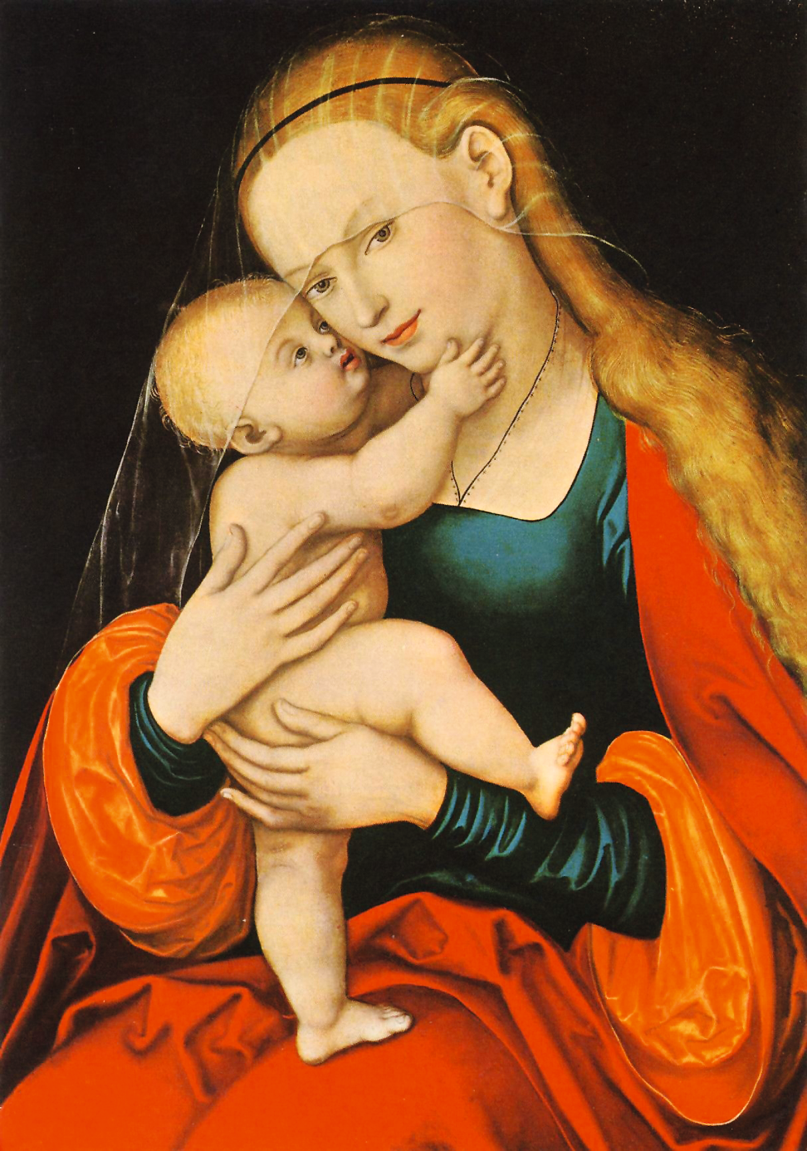 De zegen van Aäron in de eerste lezing had het twee keer over het ‘gelaat’ van de Heer. De wens is dat God zijn gelaat naar ons mag wenden. In de mensgeworden Christus, geboren uit Maria, toont God in elk geval op onovertroffen wijze en vol mensenliefde zijn gelaat aan deze wereld. En ik eindig graag met die zegen: ‘Moge de Heer ons zegenen en behoeden in het nieuwe jaar!’Afbeelding: ‘Mariahilf’, Lucas Cranach de Oudere (1472-1553), Genadebeeld in de Sint-Jacobsdom in InnsbruckJan Verheyen – Lier. Nieuwjaar – Feest van de Moeder Gods – 1.1.2017(Inspiratie: o.a. Jean Bastiaens, Het Woord is mens geworden. Commentaren bij de zondagslezingen jaar A, B en C, Halewijn 2015)